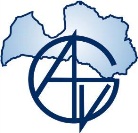 2021./2022.m.g.Lasītāja pieredzes pilnveides  literatūra 7. klasēR. Blaumanis , novele “Nāves ēnā”J. Klīdzējs, romāns “Cilvēka bērns”V. Belševica “, atmiņu romāns “Bille”, 1. daļaMarkuss Zusakss, “Grāmatu zagle”Viena grāmata pēc izvēles ( lasītāju konferencei klasē)Labu veiksmi!Latviešu valodas un literatūras skolotājas